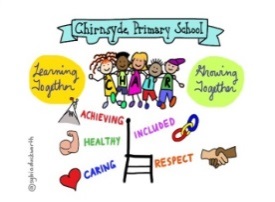 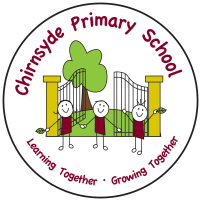 Chirnsyde Primary SchoolMarch 2021 NewsletterDear Parent/CarerI hope you are all safe and well.We have re-launched the school website as another way to share school information and celebrate successes. Please come and visit it at www.chirnsyde-pri.glasgow.sch.uk  We have included our updated risk assessments if you wish to see them.We are looking forward to welcoming all our children back on the 15th.  We are delighted at how well P1-3 have settled over the past three weeks and we look forward to P4-7 coming back.The arrangements and risk assessments are very similar to the set-up we had in school before Christmas.  P4-7 only children make their way into the playground for 9am and line up at the same doors as before. Parents should not enter school grounds please. There is adult supervision in the playgrounds from 8:45am. Classes will be dismissed from the main gates from 3pm sharp.Children will sit in groups with the same children in the class and lunch hall in order to minimise close contacts for track and trace purposes should we have a positive case.  Children can bring a school bag / packed lunch if required which will be kept in the cloakrooms. Classes will continue to have a set playground zone which will be changed weekly. Classes will be well ventilated so an extra layer is advised for colder days – our Chirnsyde hoodie should keep the children warm and cosy in class. PE is only allowed to take place outdoors so joggers /leggings and trainers can be worn on gym days. Pupils who have Ipads / devices at home should bring them back to school on Monday please. Breakfast club will begin again on 15th March and will continue with the cashless system of payment (the same for those who pay for school lunches). If you need a code for this then please contact the school office.  It will be the same code as was given beforeFrom the children’s responses to our survey it seems like most are happy and excited to be coming back and seeing their friends and staff again. Understandably there may be some children and parents who are a bit anxious. Here is a link with some support strategies and activities that may be helpful if your child is anxious about the return to school – https://learn.nes.nhs.scot/29910/psychosocial-mental-health-and-wellbeing-support/taking-care-of-other-people/working-with-young-people-and-families    Please remember that we all have a role to keep the school as safe as possible.  We want to keep all our children safely in school for as long as we can without groups or classes having to isolate.  We would ask that only one parent should pick children up wearing a mask please.  Once you have picked up could you move away from the gate as quickly as possible please.  Children have been telling us that they have been playing with friends in other houses and this is a concern as cases may rise. I would like to thank you again for working with us to help keep everyone safe.  If you have any questions or concerns please do not hesitate to get in touch.  Email Headteacher@chirnsyde-pri.glasgow.sch.ukThanks for your continued support, stay safe and wellJackieJackie MacIverHeadteacher